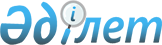 О внесении изменений и дополнений в решение районного маслихата от 14 декабря 2017 года № 244-VІ "Об утверждении районного бюджета на 2018-2020 годы"
					
			Утративший силу
			
			
		
					Решение Курмангазинского районного маслихата Атырауской области от 3 октября 2018 года № 332-VI. Зарегистрировано Департаментом юстиции Атырауской области 9 октября 2018 года № 4256. Утратило силу решением Курмангазинского районного маслихата Атырауской области от 4 июля 2019 года № 426-VI (вводится в действие после дня его первого официального опубликования)
      Сноска. Утратило силу решением Курмангазинского районного маслихата Атырауской области от 04.07.2019 № 426-VI (вводится в действие по истечении десяти календарных дней после дня его первого официального опубликования).
      В соответствии со статьей 109 Бюджетного кодекса Республики Казахстан от 4 декабря 2008 года, подпунктом 1) пункта 1 статьи 6 Закона Республики Казахстан от 23 января 2001 года "О местном государственном управлении и самоуправлении в Республике Казахстан" и с предложением районного акимата № 08-01-01/2178 от 5 сентября 2018 года, районный маслихат РЕШИЛ:
      1. Внести в решение районного маслихата от 14 декабря 2017 года № 244-VІ "Об утверждении районного бюджета на 2018-2020 годы" (зарегистрировано в реестре государственной регистрации нормативных правовых актов за № 4030, опубликовано 11 января 2018 года в эталонном контрольном банке нормативных правовых актов Республики Казахстан) следующие изменения и дополнения: 
      в подпункте 1) пункта 1: 
      цифры "11 371 434" заменить цифрами "11 696 380";
      цифры "8 869 666" заменить цифрами "9 194 612";
      в подпункте 2) пункта 1: 
      цифры "11 496 716" заменить цифрами "11 821 662";
      в пункте 6:
      слова "Ганюшкинскому сельскому округу 109 090 тысяч тенге" заменить словами "сельскому округу Кұрманғазы 109 090 тысяч тенге";
      слова "Кировскому сельскому округу 34 930 тысяч тенге" заменить словами "сельскому округу Жаңаталап 34 930 тысяч тенге";
      в пункте 6-1:
      цифры "28 125" заменить цифрами "33 194";
      цифры "29 526" заменить цифрами "25 149";
      цифры "67 578" заменить цифрами "73 536";
      дополнить строкой следующего содержания:
      "2 000 тысяч тенге на организацию водоснабжения населенных пунктов".
      в пункте 7:
      цифры "1 193" заменить цифрами "3 281";
      дополнить строками следующего содержания:
      "22 504 тысяч тенге на доплату за квалификацию педагогического мастерства учителям, прошедшим национальный квалификационный тест и реализующим образовательные программы начального, основного и общего среднего образования".
      в пункте 10:
      цифры "433 621" заменить цифрами "321 020";
      цифры "90 013" заменить цифрами "91 513";
      дополнить строками следующего содержания:
      "6 671 тысяч тенге на возмещение (до 50%) стоимости сельскохозяйственных животных (крупного и мелкого рогатого скота), больных бруцеллезом, направленных на санитарный убой".
      в пункте 11:
      дополнить строкой следующего содержания:
      "100 000 тысяч тенге на развитие объектов спорта".
      2. Приложение 1, 5, 6 указанного решения изложить в новой редакции согласно приложениям 1, 2, 3 к настоящему решению.
      3. Контроль за исполнением настоящего решения возложить на постоянную комиссию (председатель Р. Султанияев) районного маслихата по вопросам экономики, налоговой и бюджетной политики.
      4. Настоящее решение вводится в действие с 1 января 2018 года. Районный бюджет на 2018 год Объемы финансирования бюджетных программ через аппараты акимов сельских округов на 2018 год Объем трансфертов органов местного самоуправления на 2018 год
      Продолжение таблицы
					© 2012. РГП на ПХВ «Институт законодательства и правовой информации Республики Казахстан» Министерства юстиции Республики Казахстан
				
      Председатель внеочередной ХХХІІ
сессии районного маслихата

Л. Умирзахова

      Секретарь районного маслихата

Б. Жугинисов
Приложение 1 к решению районного маслихата № 332-VI от 3 октября 2018 годаПриложение 1 к решению районного маслихата № 244-VI от 14 декабря 2017 года
Категория
Категория
Категория
Категория
Сумма, тысяч тенге
Класс
Класс
Класс
Сумма, тысяч тенге
Подкласс
Подкласс
Сумма, тысяч тенге
Наименование
Сумма, тысяч тенге
1
2
3
4
5
І.Доходы
11 696 380
1
Налоговые поступления
2 476 753
01
Подоходный налог
400500
2
Индивидуальный подоходный налог
400500
03
Социальный налог
195000
1
Социальный налог
195000
04
Налоги на собственность 
1846053
1
Налоги на имущество
1817673
3
Земельный налог
4000
4
Налог на транспортные средства
23500
5
Единый земельный налог
880
05
Внутренние налоги на товары, работы и услуги
27700
2
Акцизы
4000
3
Поступления за использование природных и других ресурсов
2100
4
Сборы за ведение предпринимательской и профессиональной деятельности
21600
08
Обязательные платежи, взимающиеся за совершение юридических значимых действий и (или) выдачу документов уполномоченными на то государственными органами или должностными лицами
7500
1
Госпошлина
7500
2
Неналоговые поступления
10815
01
Доходы от государственной собственности
7395
1
Поступления части чистого дохода государственных предприятий
40
3
Дивиденды на государственные пакеты акций, находящиеся в государственной собственности
0
5
Доходы от аренды имущества, находящегося в государственной собственности
7341
7
Вознаграждения по кредитам, выданным из государственного бюджета
14
9
Прочие доходы от государственной собственности
0
02
Поступления от реализации товаров (работ, услуг) государственными учреждениями, финансируемыми из государственного бюджета
0
1
Поступления от реализации товаров (работ, услуг) государственными
учреждениями, финансируемыми из государственного бюджета
0
04
Штрафы, пени, санкции, взыскания налагаемые государственными учреждениями, финансируемыми из государственного бюджета, а также содержащимися и финансируемыми из бюджета (сметы расходов) Национального Банка Республики Казахстан
920
1
Штрафы, пени, санкции, взыскания налагаемые государственными учреждениями, финансируемыми из государственного бюджета за исключением поступлении от предприятии нефтяного сектора, а также содержащимися и финансируемыми из бюджета (сметы расходов) Национального Банка Республики Казахстан
920
06
Прочие неналоговые поступления
2500
1
Прочие неналоговые поступления
2500
3
Поступления от продажи основного капитала
14200
01
Продажа государственного имущества, закрепленного за государственными учереждениями
0
1
Продажа государственного имущества, закрепленного за государственными учереждениями
0
03
Продажа земли и нематериальных активов
14200
1
Продажа земли
14200
2
Продажа нематериальных активов
0
4
Поступления трансфертов
9 194 612
02
Трансферты из вышестоящих органов государственного управления
9194612
2
Трансферты из областного бюджета
9 194 612
Текущие целевые трансферты
2 339 591
Целевые трансферты на развитие
2 093 873
Субвенции
4761148
5
Погашение бюджетных кредитов
15139
01
Погашение бюджетных кредитов
15139
1
Погашение бюджетных кредитов, выданных из государственного бюджета
15139
Функциональная группа
Функциональная группа
Функциональная группа
Функциональная группа
Функциональная группа
Сумма, тысяч тенге
Функциональная подгруппа
Функциональная подгруппа
Функциональная подгруппа
Функциональная подгруппа
Сумма, тысяч тенге
Администратор бюджетных программ
Администратор бюджетных программ
Администратор бюджетных программ
Сумма, тысяч тенге
Программа
Программа
Сумма, тысяч тенге
Наименование
Сумма, тысяч тенге
1
2
3
4
5
6
І.Расходы
11 821 662
01
Государственные услуги общего характера
562 751
1
Представительные, исполнительные и другие органы, выполняющие общие функции государственного управления
434 541
112
Аппарат маслихата района (города областного значения)
35 381
001
Услуги по обеспечению деятельности маслихата района (города областного значения)
22 181
003
Капитальные расходы государственного органа 
13 200
122
Аппарат акима района (города областного значения)
256 375
001
Услуги по обеспечению деятельности акима района (города областного значения)
88 383
003
Капитальные расходы государственного органа
101 138
113
Целевые текущие трансферты из местных бюджетов
66 854
123
Аппарат акима района в городе, города районного значения, поселка, села, сельского округа
142 785
001
Услуги по обеспечению деятельности акима района в городе, города районного значения, поселка, села, сельского округа
137 783
022
Капитальные расходы государственного органа 
3 721
032
Капитальные расходы подведомственных государственных учреждений и организаций
1 281
2
Финансовая деятельность
2 870
459
Отдел экономики и финансов района (города областного значения)
2 870
003
Проведение оценки имущества в целях налогообложения
1 370
010
Приватизация, управление коммунальным имуществом, постприватизационная деятельность и регулирование споров, связанных с этим 
1 500
9
Прочие государственные услуги общего характера
125 340
458
Отдел жилищно-коммунального хозяйства, пассажирского транспорта и автомобильных дорог района (города областного значения)
38 135
001
Услуги по реализации государственной политики на местном уровне в области жилищно-коммунального хозяйства, пассажирского транспорта и автомобильных дорог
12 986
113
Целевые текущие трансферты из местных бюджетов
25 149
459
Отдел экономики и финансов района (города областного значения)
35 100
001
Услуги по реализации государственной политики в области формирования и развития экономической политики, государственного планирования, исполнения бюджета и управления коммунальной собственностью района (города областного значения)
34 793
015
 Капитальные расходы государственного органа 
307
482
Отдел предпринимательства и туризма района (города областного значения)
8 268
001
Услуги по реализации государственной политики на местном уровне в области развития предпринимательства и туризма
8 268
801
Отдел занятости, социальных программ и регистрации актов гражданского состояния района (города областного значения)
43 837
001
Услуги по реализации государственной политики на местном уровне в сфере занятости, социальных программ и регистрации актов гражданского состояния
36 820
003
Капитальные расходы государственного органа 
7 017
02
 Оборона
18 532
1
Военные нужды
8 238
122
Аппарат акима района (города областного значения)
8 238
005
Мероприятия в рамках исполнения всеобщей воинской обязанности
8 238
2
Организация работы по чрезвычайным ситуациям
10 294
122
Аппарат акима района (города областного значения)
10 294
006
Предупреждение и ликвидация чрезвычайных ситуаций масштаба района (города областного значения)
6 294
007
Мероприятия по профилактике и тушению степных пожаров районного (городского) масштаба, а также пожаров в населенных пунктах, в которых не созданы органы государственной противопожарной службы
4 000
04
Образование
6 202 916
1
Дошкольное воспитание и обучение
734 345
464
Отдел образования района (города областного значения)
734 345
009
Обеспечение деятельности организаций дошкольного воспитания и обучения
464 796
040
Реализация государственного образовательного заказа в дошкольных организациях образования
269 549
2
Начальное, основное среднее и общее среднее образование
4 495 457
123
Аппарат акима района в городе, города районного значения, поселка, села, сельского округа
513
005
Организация бесплатного подвоза учащихся до школы и обратно в сельской местности
513
464
Отдел образования района (города областного значения)
4 383 397
003
Общеобразовательное обучение
4 214 340
006
Дополнительное образование для детей
169 057
465
Отдел физической культуры и спорта района (города областного значения)
101 880
017
Дополнительное образование для детей и юношества по спорту
101 880
467
Отдел строительства района (города областного значения)
Строительство и реконструкция объектов начального, основного среднего и общего среднего образования
9 667
024
Строительство и реконструкция объектов начального, основного среднего и общего среднего образования
9 667
9
Прочие услуги в области образования
973 114
464
Отдел образования района (города областного значения)
973 114
001
Услуги по реализации государственной политики на местном уровне в области образования 
40 909
005
Приобретение и доставка учебников, учебно-методических комплексов для государственных учреждений образования района (города областного значения)
212 008
007
Проведение школьных олимпиад, внешкольных мероприятий и конкурсов районного (городского) масштаба
706
012
Капитальные расходы государственного органа 
5 875
015
Ежемесячная выплата денежных средств опекунам (попечителям) на содержание ребенка-сироты (детей-сирот), и ребенка (детей), оставшегося без попечения родителей
15 948
029
Обследование психического здоровья детей и подростков и оказание психолого-медико-педагогической консультативной помощи населению
23 328
067
Капитальные расходы подведомственных государственных учреждений и организаций
674 340
06
Социальная помощь и социальное обеспечение
615 620
1
Социальное обеспечение
111 096
801
Отдел занятости, социальных программ и регистрации актов гражданского состояния района (города областного значения)
111 096
010
Государственная адресная социальная помощь
111 096
2
Социальная помощь
474 874
123
Аппарат акима района в городе, города районного значения, поселка, села, сельского округа
4 628
003
Оказание социальной помощи нуждающимся гражданам на дому
4 628
801
Отдел занятости, социальных программ и регистрации актов гражданского состояния района (города областного значения)
470 246
004
Программа занятости
231 858
006
Оказание социальной помощи на приобретение топлива специалистам здравоохранения, образования, социального обеспечения, культуры, спорта и ветеринарии в сельской местности в соответствии с законодательством Республики Казахстан
8 810
007
Оказание жилищной помощи
5 870
009
Материальное обеспечение детей-инвалидов, воспитывающихся и обучающихся на дому
1 864
011
Социальная помощь отдельным категориям нуждающихся граждан по решениям местных представительных органов
99 253
015
Территориальные центры социального обслуживания пенсионеров и инвалидов
49 636
017
Обеспечение нуждающихся инвалидов обязательными гигиеническими средствами и предоставление услуг специалистами жестового языка, индивидуальными помощниками в соответствии с индивидуальной программой реабилитации инвалида
19 789
023
Обеспечение деятельности центров занятости населения
53 166
9
Прочие услуги в области социальной помощи и социального обеспечения
29 650
801
Отдел занятости, социальных программ и регистрации актов гражданского состояния района (города областного значения)
29 650
018
Оплата услуг по зачислению, выплате и доставке пособий и других социальных выплат
5 000
050
Реализация Плана мероприятий по обеспечению прав и улучшению качества жизни инвалидов в Республике Казахстан на 2012 – 2018 годы
24 650
07
Жилищно-коммунальное хозяйство
726 756
1
Жилищное хозяйство
508 081
458
Отдел жилищно-коммунального хозяйства, пассажирского транспорта и автомобильных дорог района (города областного значения)
14 000
004
Обеспечение жильем отдельных категорий граждан
14 000
464
Отдел образования района (города областного значения)
287 524
026
предпринимательства
287 524
467
Отдел строительства района (города областного значения)
206 557
003
Проектирование, строительство и (или) приобретение жилья коммунального жилищного фонда 
4 607
004
Проектирование, развитие и (или) обустройство инженерно-коммуникационной инфраструктуры
190 550
022
Развитие инженерно-коммуникационной инфраструктуры в рамках Программы развития продуктивной занятости и массового предпринимательства
11 400
074
Развитие и/или сооружение недостающих объектов инженерно-коммуникационной инфраструктуры в рамках второго направления Дорожной карты занятости 2020
0
2
Коммунальное хозяйство
218 675
123
Аппарат акима района в городе, города районного значения, поселка, села, сельского округа
0
014
Организация водоснабжения населенных пунктов
0
458
Отдел жилищно-коммунального хозяйства, пассажирского транспорта и автомобильных дорог района (города областного значения)
31 773
012
Функционирование системы водоснабжения и водоотведения
0
058
Развитие системы водоснабжения и водоотведения в сельских населенных пунктах
31 773
467
Отдел строительства района (города областного значения)
186 902
005
Развитие коммунального хозяйства
2 000
006
Развитие системы водоснабжения и водоотведения
184 902
08
Культура, спорт, туризм и информационное пространство
445 457
1
Деятельность в области культуры
145 028
123
Аппарат акима района в городе, города районного значения, поселка, села, сельского округа
73 158
006
Поддержка культурно-досуговой работы на местном уровне
73 158
455
Отдел культуры и развития языков района (города областного значения)
51 539
009
Обеспечение сохранности историко - культурного наследия и доступа к ним
51 539
467
Отдел строительства района (города областного значения)
20 331
011
Развитие объектов культуры
20 331
2
Спорт
141 194
465
Отдел физической культуры и спорта района (города областного значения)
41 194
001
Услуги по реализации государственной политики на местном уровне в сфере физической культуры и спорта
12 152
004
Капитальные расходы государственного органа 
0
006
Проведение спортивных соревнований на районном (города областного значения) уровне
6 360
007
Подготовка и участие членов сборных команд района (города областного значения) по различным видам спорта на областных спортивных соревнованиях
16 000
113
Целевые текущие трансферты из местных бюджетов
6 682
467
Отдел строительства района (города областного значения)
100 000
008
Развитие объектов спорта
100 000
3
Информационное пространство
82 450
455
Отдел культуры и развития языков района (города областного значения)
77 450
006
Функционирование районных (городских) библиотек
77 450
456
Отдел внутренней политики района (города областного значения)
5 000
002
Услуги по проведению государственной информационной политики
5 000
9
Прочие услуги по организации культуры, спорта, туризма и информационного пространства
76 785
455
Отдел культуры и развития языков района (города областного значения)
47 935
001
Услуги по реализации государственной политики на местном уровне в области развития языков и культуры
10 790
032
Капитальные расходы подведомственных государственных учреждений и организаций
3 951
113
Целевые текущие трансферты из местных бюджетов
33 194
456
Отдел внутренней политики района (города областного значения)
28 850
001
Услуги по реализации государственной политики на местном уровне в области информации, укрепления государственности и формирования социального оптимизма граждан
15 418
003
Реализация мероприятий в сфере молодежной политики
13 432
10
Сельское, водное, лесное, рыбное хозяйство, особо охраняемые природные территории, охрана окружающей среды и животного мира, земельные отношения
310 727
1
Сельское хозяйство
282 256
462
Отдел сельского хозяйства района (города областного значения)
17 665
001
Услуги по реализации государственной политики на местном уровне в сфере сельского хозяйства
15 665
006
Капитальные расходы государственного органа
0
113
Целевые текущие трансферты из местных бюджетов
2 000
467
Отдел строительства района (города областного значения)
70 847
010
Развитие объектов сельского хозяйства
70 847
473
Отдел ветеринарии района (города областного значения)
193 744
001
Услуги по реализации государственной политики на местном уровне в сфере ветеринарии
19 685
007
Организация отлова и уничтожения бродячих собак и кошек
3 528
008
Возмещение владельцам стоимости изымаемых и уничтожаемых больных животных, продуктов и сырья животного происхождения
6 671
011
Проведение противоэпизоотических мероприятий
144 030
032
Капитальные расходы подведомственных государственных учреждений и организаций
19 830
6
Земельные отношения
14 666
463
Отдел земельных отношений района (города областного значения)
14 666
001
Услуги по реализации государственной политики в области регулирования земельных отношений на территории района (города областного значения)
14 666
007
Капитальные расходы государственного органа
0
9
Прочие услуги в области сельского, водного, лесного, рыбного хозяйства, охраны окружающей среды и земельных отношений
13 805
459
Отдел экономики и финансов района (города областного значения)
13 805
099
Реализация мер по оказанию социальной поддержки специалистов 
13 805
11
Промышленность, архитектурная, градостроительная и строительная деятельность
23 656
2
Архитектурная, градостроительная и строительная деятельность
23 656
467
Отдел строительства района (города областного значения)
12 523
001
Услуги по реализации государственной политики на местном уровне в области строительства . 
12 523
017
Капитальные расходы государственного органа
0
468
Отдел архитектуры и градостроительства района (города областного значения)
11 133
001
Услуги по реализации государственной политики в области архитектуры и градостроительства на местном уровне 
11 133
004
Капитальные расходы государственного органа 
0
12
Транспорт и коммуникации
2 137 687
1
Автомобильный транспорт
2 137 687
458
Отдел жилищно-коммунального хозяйства, пассажирского транспорта и автомобильных дорог района (города областного значения)
2 137 687
022
Развитие транспортной инфраструктуры
1 530 687
023
Обеспечение функционирования автомобильных дорог
7 000
045
Капитальный и средний ремонт автомобильных дорог районного значения и улиц населенных пунктов
600 000
13
Прочие
43 912
9
Прочие
43 912
123
Аппарат акима района в городе, города районного значения, поселка, села, сельского округа
10 077
040
Реализация мер по содействию экономическому развитию регионов в рамках Программы развития регионов до 2020 года
10 077
459
Отдел экономики и финансов района (города областного значения)
33 835
012
Резерв местного исполнительного органа района (города областного значения) 
33 835
14
Обслуживание долга
14
1
Обслуживание долга
14
459
Отдел экономики и финансов района (города областного значения)
14
021
Обслуживание долга местных исполнительных органов по выплате вознаграждений и иных платежей по займам из областного бюджета
14
15
Трансферты
733 634
1
Трансферты
733 634
459
Отдел экономики и финансов района (города областного значения)
733 634
006
Возврат неиспользованных (недоиспользованных) целевых трансфертов
270
024
Целевые текущие трансферты из нижестоящего бюджета на компенсацию потерь вышестоящего бюджета в связи с изменением законодательства
267 751
038
Субвенции
454 086
051
Трансферты органам местного самоуправления
11 527
ІІІ. Чистое бюджетное кредитование
10 118
Бюджетные кредиты
21 645
10
Сельское, водное, лесное, рыбное хозяйство, особо охраняемые природные территории, охрана окружающей среды и животного мира, земельные отношения
21 645
9
Прочие услуги в области сельского, водного, лесного, рыбного хозяйства, охраны окружающей среды и земельных отношений
21 645
459
Отдел экономики и финансов района (города областного значения)
21 645
018
Бюджетные кредиты для реализации мер социальной поддержки специалистов 
21 645
16
Бюджетные кредиты
15 139
1
Бюджетные кредиты
15 139
459
Отдел экономики и финансов района (города областного значения)
15 139
005
Погашение долга местного исполнительного органа перед вышестоящим бюджетом
15 139
ІV. Сальдо по операциям с финансовыми активами
0
V. Дефицит (профицит) бюджета
-131 788
VІ. Финансирование дефицита ( использование профицита) бюджета
131 788
7
Поступление займов
21 645
01
Внутренние государственние займы
21 645
2
Договоры займа
21 645
03
Займы получаемые местным исполнительным органом района (города областного значения)
21 645Приложение 2 к решению районного маслихата № 332-VІ от 3 октября 2018 годаПриложение 5 к решению районного маслихата № 244-VІ от 14 декабря 2017 года
Коды программ
Коды программ
Наименование сельских округов
Наименование сельских округов
Наименование сельских округов
Наименование сельских округов
Наименование сельских округов
Наименование бюджетных программ
Асан
Байда
Кигач
Коптогай
Сафон
001
Услуги по обеспечению деятельности акима района в городе, города районного значения, поселка, села, сельского округа
18276
21463
17544
22485
20344
005
Организация бесплатного подвоза учащихся до школы и обратно в сельской местности
003
Оказание социальной помощи нуждающимся гражданам на дому
539
492
529
006
Поддержка культурно-досуговой работы на местном уровне
13374
10136
9928
4118
12500
022
Капитальные расходы государственного органа
3550
171
032
Капитальные расходы подведомственных государственных учреждений и организаций
600
040
Реализация мер по содействию экономическому развитию регионов в рамках Программы "Развитие регионов" 
1187
1690
1078
1182
1738
32837
32700
28448
35111
Коды программ
Коды программ
Наименование сельских округов
Наименование сельских округов
Наименование сельских округов
Наименование бюджетных программ
Тениз
Шортанбай
Итого, тысяч тенге 
001
Услуги по обеспечению деятельности акима района в городе, города районного значения, поселка, села, сельского округа
19458
18213
137783
005
Организация бесплатного подвоза учащихся до школы и обратно в сельской местности
513
513
003
Оказание социальной помощи нуждающимся гражданам на дому
1079
1989
4628
006
Поддержка культурно-досуговой работы на местном уровне
10896
12206
73158
022
Капитальные расходы государственного органа
3721
032
Капитальные расходы подведомственных государственных учреждений и организаций
732
1332
040
Реализация мер по содействию экономическому развитию регионов в рамках Программы "Развитие регионов" 
1549
1653
10077
32982
35306
231212Приложение 3 к решению районного маслихата № 332-VІ от 3 октября 2018 годаПриложение 6 к решению районного маслихата № 244-VІ от 14 декабря 2017 года
Код бюджетной классификации
Код бюджетной классификации
Наименование сельских округов
Наименование сельских округов
Наименование сельских округов
Наименование сельских округов
Наименование сельских округов
Наименования налоговых поспуплений
Байда
Тениз
Сафон
Шортанбай
Коптогай
101202
Индивидуальный подоходный налог с доходов, не облагаемых у источника выплаты
630
980
250
195
350
104102
Hалог на имущество физических лиц
22
33
13
14
24
104302
Земельный налог с физических лиц на земли населенных пунктов
52
77
33
51
33
104309
Hалог на транспортные средства с юридических лиц
0
0
0
0
0
104401
Hалог на транспортные средства с физических лиц
1100
620
655
350
920
1804
1710
951
610
1327
Коды программ
Коды программ
Наименование сельских округов
Наименование сельских округов
Наименование сельских округов
Наименование бюджетных программ
Асан
Кигач
Итого, (тысяч тенге)
101202
Индивидуальный подоходный налог с доходов, не облагаемых у источника выплаты
250
650
3305
104102
Hалог на имущество физических лиц
7
35
148
104302
Земельный налог с физических лиц на земли населенных пунктов
36
287
569
104309
Hалог на транспортные средства с юридических лиц
0
1490
1490
104401
Hалог на транспортные средства с физических лиц
1420
950
6015
1713
3412
11527